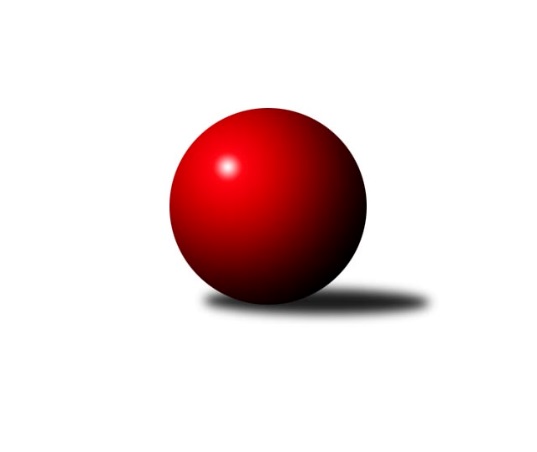 Č.19Ročník 2022/2023	19.3.2023Nejlepšího výkonu v tomto kole: 2723 dosáhlo družstvo: Hr. Králové AVýchodočeský přebor skupina B 2022/2023Výsledky 19. kolaSouhrnný přehled výsledků:Vys. Mýto B	- Pardubice B	14:2	2700:2464		17.3.Přelouč A	- Rybník A	4:12	2536:2565		17.3.České Meziříčí A	- Rychnov n/K C	4:12	2526:2531		17.3.Hylváty B	- Svitavy B	6:10	2360:2410		17.3.Hr. Králové A	- Smiřice B		dohrávka		27.3.České Meziříčí A	- Pardubice B	12:4	2613:2542		14.3.Tabulka družstev:	1.	Svitavy A	17	14	1	2	198 : 74 	 	 2576	29	2.	Vys. Mýto B	17	13	1	3	186 : 86 	 	 2554	27	3.	Rybník A	17	13	0	4	184 : 88 	 	 2564	26	4.	Hylváty B	18	10	0	8	159 : 129 	 	 2529	20	5.	Přelouč A	17	9	0	8	139 : 133 	 	 2527	18	6.	Svitavy B	17	9	0	8	139 : 133 	 	 2508	18	7.	České Meziříčí A	16	7	0	9	119 : 137 	 	 2487	14	8.	Hr. Králové A	16	6	1	9	116 : 140 	 	 2503	13	9.	Smiřice B	16	4	0	12	78 : 178 	 	 2433	8	10.	Rychnov n/K C	17	3	1	13	89 : 183 	 	 2432	7	11.	Pardubice B	18	3	0	15	81 : 207 	 	 2445	6Podrobné výsledky kola:	 Vys. Mýto B	2700	14:2	2464	Pardubice B	Marek Ledajaks	 	 205 	 227 		432 	 2:0 	 408 	 	186 	 222		Marie Drábková	Petr Dlouhý	 	 209 	 222 		431 	 2:0 	 413 	 	218 	 195		Milan Novák	Martin Prošvic	 	 274 	 260 		534 	 2:0 	 409 	 	216 	 193		Patricie Hubáčková	Michal Hynek	 	 195 	 192 		387 	 0:2 	 411 	 	215 	 196		Miloslav Vaněk	Václav Kašpar	 	 269 	 213 		482 	 2:0 	 396 	 	199 	 197		Lukáš Hubáček	Petr Bartoš	 	 219 	 215 		434 	 2:0 	 427 	 	228 	 199		Jana Bulisovározhodčí: Marek LedajaksNejlepší výkon utkání: 534 - Martin Prošvic	 Přelouč A	2536	4:12	2565	Rybník A	Karel Lang	 	 219 	 207 		426 	 2:0 	 390 	 	206 	 184		Karolína Kolářová	Jaroslav Tomášek	 	 195 	 214 		409 	 0:2 	 432 	 	218 	 214		Lukáš Müller	Tomáš Jarolím	 	 249 	 198 		447 	 0:2 	 467 	 	216 	 251		Tomáš Müller	Jiří Vaníček	 	 218 	 213 		431 	 0:2 	 454 	 	235 	 219		Václav Kolář	Petr Hanuš	 	 196 	 223 		419 	 2:0 	 417 	 	206 	 211		Miroslav Kolář	Petr Zeman	 	 205 	 199 		404 	 0:2 	 405 	 	196 	 209		Marcel Novotnýrozhodčí: Miláček PetrNejlepší výkon utkání: 467 - Tomáš Müller	 České Meziříčí A	2526	4:12	2531	Rychnov n/K C	Milan Vošvrda	 	 199 	 213 		412 	 0:2 	 427 	 	199 	 228		Oldřich Krsek	Jan Brouček	 	 204 	 244 		448 	 2:0 	 384 	 	179 	 205		Jan Zeman	Jaroslav Pumr	 	 210 	 196 		406 	 0:2 	 426 	 	204 	 222		Věra Moravcová	Jaroslav Šrámek	 	 216 	 204 		420 	 0:2 	 423 	 	214 	 209		Pavel Krejčík	Ladislav Lorenc	 	 213 	 200 		413 	 0:2 	 446 	 	237 	 209		Ilona Sýkorová	David Štěpán	 	 215 	 212 		427 	 2:0 	 425 	 	206 	 219		Vít Richterrozhodčí: Milan VošvrdaNejlepší výkon utkání: 448 - Jan Brouček	 Hylváty B	2360	6:10	2410	Svitavy B	Petr Bečka	 	 203 	 189 		392 	 2:0 	 367 	 	174 	 193		Pavel Čížek	Anthony Šípek	 	 168 	 188 		356 	 0:2 	 390 	 	194 	 196		Jan Vaculík	Monika Venclová	 	 208 	 223 		431 	 2:0 	 418 	 	231 	 187		Zdenek Válek	Vojtěch Morávek	 	 191 	 202 		393 	 0:2 	 396 	 	211 	 185		Jiří Klusák	Ladislav Kolář	 	 177 	 188 		365 	 0:2 	 430 	 	219 	 211		Josef Širůček	Jaroslav Kaplan	 	 214 	 209 		423 	 2:0 	 409 	 	196 	 213		Petr Rusrozhodčí: Jan VenclNejlepší výkon utkání: 431 - Monika Venclová	 České Meziříčí A	2613	12:4	2542	Pardubice B	Ladislav Lorenc	 	 197 	 220 		417 	 2:0 	 396 	 	210 	 186		Milan Novák	Jan Brouček	 	 230 	 223 		453 	 2:0 	 417 	 	203 	 214		Martina Nováková	Milan Vošvrda	 	 202 	 230 		432 	 2:0 	 400 	 	205 	 195		Lukáš Hubáček	Jindřich Brouček	 	 209 	 219 		428 	 2:0 	 418 	 	196 	 222		Patricie Hubáčková	Kamil Vošvrda	 	 209 	 217 		426 	 0:2 	 451 	 	212 	 239		Jana Bulisová	David Štěpán	 	 224 	 233 		457 	 0:2 	 460 	 	262 	 198		Miloslav Vaněkrozhodčí: Milan VošvrdaNejlepší výkon utkání: 460 - Miloslav VaněkPořadí jednotlivců:	jméno hráče	družstvo	celkem	plné	dorážka	chyby	poměr kuž.	Maximum	1.	Vlastimil Krátký 	Svitavy A	462.57	310.1	152.4	4.5	6/8	(477)	2.	Martin Prošvic 	Vys. Mýto B	459.09	311.8	147.3	2.8	8/8	(534)	3.	Václav Kolář 	Rybník A	450.96	305.0	146.0	4.8	9/10	(521)	4.	Monika Venclová 	Hylváty B	446.41	302.2	144.2	3.1	7/9	(477)	5.	Lukáš Müller 	Rybník A	445.95	304.7	141.2	4.9	10/10	(534)	6.	Václav Kašpar 	Vys. Mýto B	444.70	306.8	137.9	4.4	8/8	(500)	7.	Tomáš Müller 	Rybník A	441.78	303.5	138.3	4.6	10/10	(467)	8.	Jaroslav Šrámek 	České Meziříčí A	441.53	293.9	147.6	2.7	6/8	(470)	9.	Filip Ivan 	Hr. Králové A	439.50	295.6	143.9	6.5	9/9	(512)	10.	Vojtěch Morávek 	Hylváty B	438.72	296.1	142.6	5.6	9/9	(533)	11.	Petr Bartoš 	Vys. Mýto B	438.61	292.7	145.9	5.6	6/8	(465)	12.	Martin Kučera 	Svitavy A	438.43	294.0	144.4	5.8	6/8	(466)	13.	Zdeněk Dokoupil 	Svitavy A	438.31	295.7	142.7	3.2	8/8	(478)	14.	Petr Víšek 	Hr. Králové A	434.27	298.7	135.6	5.3	8/9	(488)	15.	Petr Rus 	Svitavy B	433.71	295.7	138.0	6.0	8/9	(456)	16.	Jiří Klusák 	Svitavy B	432.83	298.4	134.4	7.2	9/9	(482)	17.	Jan Vencl 	Hylváty B	430.89	296.5	134.3	5.4	8/9	(469)	18.	Petr Zeman 	Přelouč A	430.71	295.9	134.8	5.1	7/9	(480)	19.	Pavel Klička 	Přelouč A	430.53	295.6	134.9	6.2	6/9	(464)	20.	Oldřich Krsek 	Rychnov n/K C	430.39	297.2	133.2	6.6	9/9	(489)	21.	Jiří Vaníček 	Přelouč A	429.63	287.5	142.2	6.2	8/9	(495)	22.	Karolína Kolářová 	Rybník A	429.32	293.3	136.0	5.5	10/10	(483)	23.	Michal Dvořáček 	Svitavy A	427.50	291.9	135.6	5.8	6/8	(487)	24.	Kamil Vošvrda 	České Meziříčí A	427.31	297.9	129.4	6.3	6/8	(469)	25.	Jaroslav Kaplan 	Hylváty B	427.19	294.2	133.0	7.1	6/9	(458)	26.	Jakub Zelinka 	Svitavy A	427.00	294.5	132.5	5.3	8/8	(485)	27.	Josef Širůček 	Svitavy B	426.49	291.0	135.5	5.5	7/9	(485)	28.	Jan Bernhard 	České Meziříčí A	425.79	296.1	129.6	7.1	8/8	(469)	29.	Jan Chleboun 	Vys. Mýto B	424.82	295.3	129.6	6.0	6/8	(492)	30.	Zdenek Válek 	Svitavy B	423.94	295.2	128.8	7.0	8/9	(485)	31.	Miroslav Kolář 	Rybník A	423.08	292.0	131.1	6.9	7/10	(470)	32.	Milan Novák 	Pardubice B	422.91	293.4	129.5	6.4	9/9	(452)	33.	Ilona Sýkorová 	Rychnov n/K C	422.05	290.1	131.9	5.2	9/9	(482)	34.	Ladislav Lorenc 	České Meziříčí A	421.56	289.7	131.8	6.3	8/8	(461)	35.	Milan Novák 	Svitavy A	420.77	291.2	129.6	6.5	7/8	(465)	36.	Ondřej Brouček 	České Meziříčí A	420.29	296.8	123.5	7.3	6/8	(460)	37.	Martina Nováková 	Pardubice B	418.40	293.7	124.7	6.8	7/9	(450)	38.	Martin Šolc 	Hr. Králové A	416.63	291.8	124.9	8.8	9/9	(468)	39.	Václav Novotný 	Smiřice B	415.83	287.0	128.9	6.8	6/8	(465)	40.	Karel Lang 	Přelouč A	415.38	290.8	124.5	6.1	8/9	(452)	41.	Tomáš Jarolím 	Přelouč A	414.89	289.8	125.1	6.8	7/9	(472)	42.	Martin Matějček 	Smiřice B	414.81	297.9	116.9	8.6	6/8	(444)	43.	Lubomír Šípek 	Rychnov n/K C	413.67	286.3	127.4	7.8	6/9	(457)	44.	Jaroslav Tomášek 	Přelouč A	412.77	288.8	123.9	8.6	8/9	(455)	45.	Jana Bulisová 	Pardubice B	411.63	285.6	126.1	8.8	9/9	(465)	46.	Karel Josef 	Smiřice B	411.45	292.4	119.1	7.9	8/8	(464)	47.	Ludmila Skutilová 	Hr. Králové A	411.00	289.2	121.8	7.4	9/9	(463)	48.	Jan Vaculík 	Svitavy B	410.96	285.5	125.4	8.0	9/9	(443)	49.	Michal Hynek 	Vys. Mýto B	410.36	288.0	122.4	8.5	6/8	(449)	50.	Petr Hanuš 	Přelouč A	410.21	293.5	116.7	9.1	7/9	(452)	51.	Vít Richter 	Rychnov n/K C	409.86	289.5	120.3	6.8	7/9	(473)	52.	Petr Bečka 	Hylváty B	408.36	284.0	124.3	8.1	8/9	(459)	53.	Petr Skutil 	Hr. Králové A	407.47	286.5	120.9	10.3	9/9	(455)	54.	Marek Ledajaks 	Vys. Mýto B	407.22	284.9	122.3	7.8	8/8	(485)	55.	Marcel Novotný 	Rybník A	406.39	280.3	126.1	7.6	7/10	(425)	56.	Luděk Sukup 	Smiřice B	405.33	282.5	122.9	7.7	7/8	(432)	57.	Ladislav Kolář 	Hylváty B	401.27	283.8	117.5	9.2	6/9	(441)	58.	Lukáš Hubáček 	Pardubice B	401.23	282.6	118.7	10.5	9/9	(438)	59.	Miloslav Vaněk 	Pardubice B	399.06	287.4	111.7	12.1	9/9	(460)	60.	Petr Dlouhý 	Vys. Mýto B	398.34	282.3	116.1	8.8	7/8	(469)	61.	Věra Moravcová 	Rychnov n/K C	398.17	280.5	117.6	10.7	6/9	(428)	62.	Anna Doškářová 	Smiřice B	393.50	282.9	110.6	10.4	6/8	(445)	63.	Patricie Hubáčková 	Pardubice B	391.87	286.3	105.5	11.3	7/9	(433)	64.	Pavel Čížek 	Svitavy B	391.51	270.4	121.1	9.6	7/9	(433)	65.	Jan Zeman 	Rychnov n/K C	391.31	278.5	112.8	9.8	8/9	(435)	66.	Pavel Krejčík 	Rychnov n/K C	391.18	279.4	111.8	10.0	8/9	(423)	67.	Martin Holý 	Hr. Králové A	388.48	272.1	116.3	10.7	7/9	(450)	68.	Tomáš Herrman 	Rybník A	376.38	263.5	112.9	13.5	7/10	(438)		David Sukdolák 	Přelouč A	461.00	297.0	164.0	2.0	1/9	(461)		Jan Brouček 	České Meziříčí A	452.61	305.1	147.5	2.5	4/8	(474)		Denis Džbánek 	Hr. Králové A	446.00	302.0	144.0	4.7	3/9	(463)		Václav Šmída 	Smiřice B	443.72	299.4	144.3	4.2	3/8	(480)		Adam Krátký 	Svitavy A	435.00	303.0	132.0	6.0	1/8	(435)		Klára Kovářová 	Svitavy A	433.09	298.4	134.7	4.8	4/8	(472)		Miroslav Zeman 	Svitavy B	430.45	298.6	131.9	8.7	4/9	(471)		Jana Klusáková 	Svitavy B	427.00	289.8	137.2	3.8	2/9	(461)		David Štěpán 	České Meziříčí A	423.67	295.8	127.9	5.3	3/8	(457)		Miroslav Skala 	Přelouč A	423.25	289.5	133.8	4.5	2/9	(432)		Filip Roman 	Svitavy A	422.50	277.0	145.5	4.5	2/8	(423)		Jaroslav Hažva 	Smiřice B	421.00	279.0	142.0	7.0	1/8	(421)		Tomáš Sukdolák 	Přelouč A	421.00	279.0	142.0	8.0	1/9	(421)		Jiří Turek 	Pardubice B	419.00	277.0	142.0	2.0	1/9	(419)		Luděk Sukup 	Smiřice B	417.67	293.7	124.0	7.3	3/8	(434)		Jaroslav Pumr 	České Meziříčí A	416.00	296.5	119.5	8.3	3/8	(442)		Jindřich Brouček 	České Meziříčí A	412.50	293.0	119.5	9.5	2/8	(428)		Jan Vízdal 	Svitavy A	412.33	295.7	116.7	7.7	1/8	(416)		Josef Pardubský 	Hr. Králové A	412.00	291.0	121.0	8.0	1/9	(412)		Roman Vrabec 	Smiřice B	410.32	283.4	126.9	6.9	5/8	(487)		Kryštof Vavřín 	Hylváty B	407.25	292.5	114.8	8.8	2/9	(413)		Lukáš Doubek 	Pardubice B	407.00	293.0	114.0	9.0	1/9	(407)		Tomáš Skala 	Hylváty B	406.93	281.8	125.1	9.2	5/9	(476)		Marie Drábková 	Pardubice B	405.17	284.7	120.5	8.0	3/9	(430)		Stanislav Nosek 	Smiřice B	404.50	282.8	121.8	8.3	2/8	(423)		Kateřina Kolářová 	Rybník A	403.00	271.0	132.0	7.0	1/10	(403)		Anthony Šípek 	Hylváty B	402.79	278.3	124.5	7.3	4/9	(414)		Jiří Rus 	Svitavy B	399.00	294.0	105.0	14.0	1/9	(399)		Petr Brouček 	České Meziříčí A	398.50	286.0	112.5	10.5	2/8	(434)		Milan Vošvrda 	České Meziříčí A	396.87	287.8	109.1	11.0	5/8	(432)		Ivana Brabcová 	Pardubice B	393.00	275.5	117.5	8.0	2/9	(397)		Margita Novotná 	Smiřice B	392.00	272.0	120.0	6.0	1/8	(392)		Milan Dastych 	Vys. Mýto B	385.50	277.0	108.5	13.0	2/8	(411)		Jan Vostrčil 	Hylváty B	384.00	289.0	95.0	6.0	1/9	(384)		Josef Gajdošík 	Rybník A	380.25	270.0	110.3	10.8	2/10	(398)		David Lukášek 	Smiřice B	378.50	274.3	104.3	12.8	4/8	(386)		Jaroslav Polanský 	Vys. Mýto B	376.00	269.0	107.0	14.0	1/8	(376)		Jaroslav Kejzlar 	Rychnov n/K C	375.92	268.7	107.3	13.7	4/9	(424)		Jaroslav Němeček 	Hr. Králové A	375.50	279.0	96.5	15.0	2/9	(377)		Vít Paliarik 	Smiřice B	361.50	265.5	96.0	14.3	4/8	(385)		Jindřich Jukl 	Svitavy B	356.00	268.0	88.0	19.0	1/9	(356)		Ladislav Češka 	Svitavy B	356.00	270.0	86.0	19.0	1/9	(356)		Milan Brouček 	České Meziříčí A	305.50	242.5	63.0	24.0	2/8	(309)		David Štěpán 	České Meziříčí A	283.00	211.0	72.0	24.5	2/8	(300)Sportovně technické informace:Starty náhradníků:registrační číslo	jméno a příjmení 	datum startu 	družstvo	číslo startu12368	Jaroslav Pumr	17.03.2023	České Meziříčí A	3x306	Jindřich Brouček	14.03.2023	České Meziříčí A	1x12699	Jan Brouček	17.03.2023	České Meziříčí A	2x11358	David Štěpán	17.03.2023	České Meziříčí A	3x11357	Jaroslav Šrámek	17.03.2023	České Meziříčí A	1x20039	Marie Drábková	17.03.2023	Pardubice B	6x
Hráči dopsaní na soupisku:registrační číslo	jméno a příjmení 	datum startu 	družstvo	26587	Pavel Čížek	17.03.2023	Svitavy B	Program dalšího kola:20. kolo22.3.2023	st	17:00	Rychnov n/K C - Přelouč A	23.3.2023	čt	17:00	Pardubice B - Svitavy A	23.3.2023	čt	17:00	Smiřice B - České Meziříčí A	24.3.2023	pá	17:00	Svitavy B - Hr. Králové A	24.3.2023	pá	17:00	Rybník A - Vys. Mýto B	Nejlepší šestka kola - absolutněNejlepší šestka kola - absolutněNejlepší šestka kola - absolutněNejlepší šestka kola - absolutněNejlepší šestka kola - dle průměru kuželenNejlepší šestka kola - dle průměru kuželenNejlepší šestka kola - dle průměru kuželenNejlepší šestka kola - dle průměru kuželenNejlepší šestka kola - dle průměru kuželenPočetJménoNázev týmuVýkonPočetJménoNázev týmuPrůměr (%)Výkon10xMartin ProšvicV. Mýto B5349xMartin ProšvicV. Mýto B124.665344xPetr VíšekHradec Králové A5143xPetr VíšekHradec Králové A116.655148xVáclav KašparV. Mýto B4828xVáclav KašparV. Mýto B112.524821xTomáš MüllerRybník4675xTomáš MüllerRybník109.964679xFilip IvanHradec Králové A4657xVáclav KolářRybník106.94541xMartin MatějčekSmiřice B4616xMonika VenclováHylváty B105.57431